Урок английского языка по теме "« Магазины и  покупки»"Кыркунова Надежда Геннадьевна, преподаватель иностранного языкаГБПОУ АО « Березниковский индустриальный техникум».Современные Федеральные Государственные Образовательные Стандарты (ФГОС) в системе среднего профессионального образования требуют формирования у учащихся профессиональных и общих компетенций. Одним из важнейших направлений решения этой проблемы является интенсификация учебного процесса, т.е. разработка и внедрение таких инновационных технологий, форм и методов обучения, которые предусматривали бы целенаправленное развитие мыслительных способностей учащихся, развитие у них интереса к учебной работе, самостоятельности и творчества. Программа обучения английскому языку предполагает реализацию профессионального модуля. Данный урок английского языка в группе по профессии “Продавец, контролёр-кассир” имеет выраженную практическую направленность, способствует развитию общеучебных и профессиональных знаний.Дисциплина – Английский язык. Группа учащихся по профессии “Продавец, контролёр-кассир” (I курс). Время проведения: 45 минут (1 урок).Тема урока: «Shops and Shopping»Цель урока: Совершенствование умений и навыков практического владения английским языком по данной теме по всем видам речевой деятельности: говорению, аудированию, чтению и письму.Задачи урока:         1. Образовательные: Активизировать и систематизировать лексический материал по теме “Shops and Shopping”. Формировать навыки чтения и аудирования с поиском заданной информации2. Развивающие: Развитие понимания иноязычной речи на слух. Использовать практические знания в повседневной речи Развитие памяти, внимания, критического мышления. Расширение общего и лингвистического кругозора учащихся.3. Воспитательные: Формировать у учащихся представление о товарах и процессе совершения покупок. Воспитывать интерес к предмету. Формировать познавательную активность, потребность использования языка в различных сферах профессиональной деятельности (торговля).Тип урока: комбинированный Формы работы на уроке: фронтальная, групповая, индивидуальнаяВиды речевой деятельности: говорение, аудирование, чтение и письмоМежпредметные связи: история, торговляОборудование: 1.Ноутбук2.Проектор3.Раздаточный материал:  карточки c заданиями, эталоны ответов4.CD диск с записями.Использованная литература:Учебник: Безкоровайная Г.Т., Соколова Н.И. «Planet of English»: учебник английского языка для учреждений НПО и СПО. - М.: Издательский центр "Академия", 2014.—256 с.;диск к даному УМК, карточки с  тренировочными заданиями для  повторения и закрепления лексики и грамматики.Приложение 1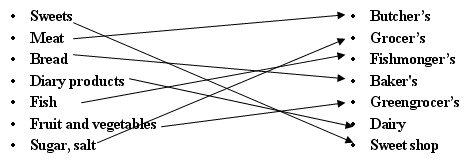 Приложение 2PineapplesBiscuitsOn a dietSazan / carpHumpbackRecommendRoubles Lasagne ItalianПриложение 3At the Corner’s– Good morning. How are you? 
– ………….. Fine and you? 
– ........................ , thanks. Can I help you? 
– ………………….. Have you got ........................................................ ? 
– ………………….. How much would you like? 
– One tin, I think. 
– What about .......................................................... ? 
– No, thanks. I’m on................................. I prefer............................. and ............................... 
– Anything else? 
– Maybe some............................................................................. 
– I strongly .................................... you to buy....................................... 
– OK. Give me one ............................................ How much does it cost? 
– ……………. Oh, just a minute. Do you like......................................................................... ? 
– Oh, it’s not bad. But I don’t like ...................................................... food. Here are 150…….
– Thank you. Your………….. is 17 roubles. You are always welcome.Приложение 4Этап учебного занятияДеятельность преподавателяДеятельность учащегосяИспользуемые электронные образовательные ресурсыI. Организационный момент–приветствие
– опрос дежурного- приветствие-ответы дежурного об отсутствующих в группе.II. Мотивация (целеполагание)–определение темы, совместная постановка задачи урока (на экране слайд с изображением темы урока)Смотрят на экран, говорят о том, что будут изучать на уроке.ПрезентацияCлайд 1Cлайд 2III.Фонетическая зарядка-настраивает на фонетическую разминку (ex Ex. 9 p.97).-слушают и повторяют задиктором упражнениеСлайд 3Трек 16IV. Актуализация опорных знаний  по теме «Покупки» (проверка домашнего задания, нахождение соответствий)- проверка домашнего задания (опрос слов по теме)Слайд «Слова».:  Customer , Cashier, Counter, Baker's,  butcher’s, greengrocer’s, Grocer's, Bookshop, Chemist's, Confectioner's/sweet shop,  Dairy, Dairy products ,Fishmonger's, Jeweller's,  Market, Optician's, Secondhand ,Shoe shop, Shop, Supermarket, Toyshop студенты повторяют слова, которые учили дома, повторяя хором, затем индивидуально. Переводят слова.Слайд 4 «Слова»IV. Актуализация опорных знаний  по теме «Покупки» (проверка домашнего задания, нахождение соответствий).–Задание на соответствие названий продуктов и названий магазинов,согласно образцу.Now, look at the slide and match the words. Use « We buy … at the …»Выполняют задание на соответствие и отвечают на вопросы преподавателяS: We buy … at the …Слайд 5Приложение 1IV. Актуализация опорных знаний  по теме «Покупки» (проверка домашнего задания, нахождение соответствий)-настраивает на выполнение задания «Верно-неверно» Let's do exercise “Is it true or false” by a card and we will check themselves. Exchange cards and check works of each other.– I will check your works, whether marks are objectively put down.Студенты выполняют упражнение, затем вместе с учителем проверяют на карточках и обмениваются работами, выполняя взаимопроверку по эталону ответов, выставляя оценки.карточка, эталон ответовСлайд 6-8V. Формирование навыка диалогической речи1. Практика аудирования-приглашает  пройтись по магазинам, совершив покупки, для этого  настраивает на знакомство с новыми словами Обучающиеся знакомятся с новой лексикойСлайд 9Приложение 2V. Формирование навыка диалогической речи1. Практика аудирования-знакомство с диалогом «В магазине» с использованием новой лексики.Обучающиеся слушают диалог, стараются понять о чём идёт речь.Слайд 10Приложение 3V. Формирование навыка диалогической речи1. Практика аудирования-настраивает на повторное изучение диалога  и просит выполнить задание на заполнение пробелов пропущенными словами.-Заполняют пропуски пропущенными словами на карточкахСлайд 10Приложение 3V. Формирование навыка диалогической речи1. Практика аудирования-проверка выполнения задания-зачитывают ответы, проверяя их по эталону и выставляют себе оценку Слайд 11,122.Практика чтения и перевода-настраивает на чтение диалога вслух и его перевод.-читают и переводят диалог с опорой на словаVI. Формирование навыка работы с текстом 1. Практика работы с лексикой2.Ознакомительное самостоятельное чтение.3. Поисковое и детальное чтение текста, выполнение упражнений к тексту.-предлагает познакомиться с текстом «What do shops offer?»-«Что предлагают магазины», обращая внимание на запоминание новых слов. Озвучивает и отрабатывает  слова (ex. 6 p.95)-даёт время для прочтения текста и его понимание ex.7 p. 96-97- Даёт задание на понимание прочитанного (упр 8 стр 97)“Are these statements true or false” Корректирует ответы.-читают и повторяют слова за учителем, затем запоминают правильное произношение и перевод.- читают и стараются понять основное содержание текста.- читают текст и  отвечают на вопросы из предложенного упражнения.Слайд 13Слайд 14VII.Домашнее задание- Ваше домашнее задание:  описать как вы совершаете покупки, опираясь на схему  ex 11 page 98VIII. Подведение итогов.-комментарии работы, выставление оценок-подводит итоги работы на урокеОтветы учащихся о новой информации, которую узнали на уроке.IX.Рефлексия-  просит заполнить карточки об уроке -благодарит за хорошую работу- заполняют итоговые карточки урокаПриложение 4Слайд 15Слайд 16